NameDr. Bedir Bedir Yousif Aboelenein, Associate ProfessorPhoto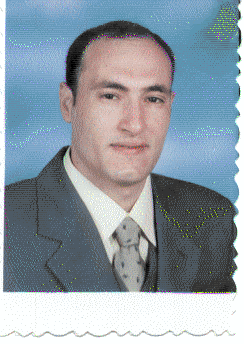 DegreeAssociate Professor of Electronics and electrical communicationsDepartmentElectrical Engineering DepartmentGeneral Specializationof Electronics and electrical communicationsSpecializationNanoelectronics and optical communications Home pagewww.kfs.edu.eg/Google Scholarhttps://www.googlescholar.net/profile/Bedir_Yosif/?ev=hdr_xprfE-Mailbedir.yousif@eng.kfs.edu.eg Mobile01062602180QualificationsPhD. in "modeling of optical nanoantennas " (2013)QualificationsMSc. in "A study of wavelet processing in optics " (2006)QualificationsBachelor of electronic engineering  (1999)Research interestsQuantum dots, thin films, photovoltaic  and Nano electronics.    Optoelectronics.     Integrated Optics and optical fibers.       Optical fiber communications. Optical computers and Optical measurements.Optical amplifiers and plasmonic devicesRecent Publications1- Seif eldin A. Zaghloul, Bedir Yousif, Mahmoud Elzalabani, Nehal Fayez Areed" Sensitivity maximization of leaky and weaky radiation micro/nano fiber sensors". Optical and Quantum Electronics (OQEL), Vol. 49-342, No. 10, pp(21)7/10/2017, Springer.2- Ebrahim Eld Elsayed, Bedir Yousif, Mahmoud Elzalabani," Performance enhancement of the power penalty in DWDM FSO communication using DPPM and OOK modulation ". Optical and Quantum Electronics (OQEL), Vol. 50:282  , PP.1-36 ,2018, Springer.3- B. Yousif, Ibrahim El. Metwally,  and A. S. Samra," A Modified topology achieved in OFDM/ SAC- OCDMA Based multidiagonal code for enhancement spectral efficiency". Photonic network communications, Vol. 37  , PP.1-10 ,2018, Springer.4- Bedir Yousif,  Ebrahim Eld Elsayed, Mahmoud Elzalabani," Atmospheric turbulence mitigation using spatial mode multiplexing and modified pulse position modulation in hybrid RF/FSO orbital-angular-momentum multiplexed based on MIMO wireless communications system". Optics communications ,Vol.436, PP.197-208 ,2019, Elsevier.Academic Activities and management Devices of Department--Contact us01062602180Subjects of BachelorOptical fibers communications.- Electronic engineering and Electronic circuits.Electromagnetic Basics.- Electrical engineering.Signals processing.- Analog and digital communications systems.  Electronics and digital Experiments.- Analog and digital communications Experiments.Electrical and electronic measurements. - Optoelectronics devices and waveguides.Subjects of post GraduatesOptical fibers communications - optical engineering